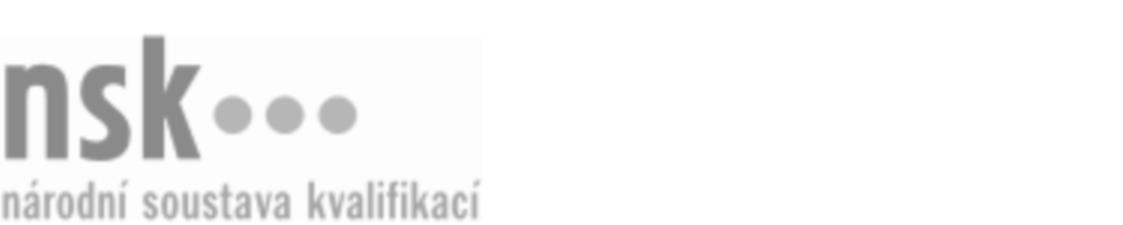 Kvalifikační standardKvalifikační standardKvalifikační standardKvalifikační standardKvalifikační standardKvalifikační standardKvalifikační standardKvalifikační standardTavič/tavička skloviny (kód: 28-026-H) Tavič/tavička skloviny (kód: 28-026-H) Tavič/tavička skloviny (kód: 28-026-H) Tavič/tavička skloviny (kód: 28-026-H) Tavič/tavička skloviny (kód: 28-026-H) Tavič/tavička skloviny (kód: 28-026-H) Tavič/tavička skloviny (kód: 28-026-H) Autorizující orgán:Ministerstvo průmyslu a obchoduMinisterstvo průmyslu a obchoduMinisterstvo průmyslu a obchoduMinisterstvo průmyslu a obchoduMinisterstvo průmyslu a obchoduMinisterstvo průmyslu a obchoduMinisterstvo průmyslu a obchoduMinisterstvo průmyslu a obchoduMinisterstvo průmyslu a obchoduMinisterstvo průmyslu a obchoduMinisterstvo průmyslu a obchoduMinisterstvo průmyslu a obchoduSkupina oborů:Technická chemie a chemie silikátů (kód: 28)Technická chemie a chemie silikátů (kód: 28)Technická chemie a chemie silikátů (kód: 28)Technická chemie a chemie silikátů (kód: 28)Technická chemie a chemie silikátů (kód: 28)Technická chemie a chemie silikátů (kód: 28)Týká se povolání:Tavič sklovinyTavič sklovinyTavič sklovinyTavič sklovinyTavič sklovinyTavič sklovinyTavič sklovinyTavič sklovinyTavič sklovinyTavič sklovinyTavič sklovinyTavič sklovinyKvalifikační úroveň NSK - EQF:333333Odborná způsobilostOdborná způsobilostOdborná způsobilostOdborná způsobilostOdborná způsobilostOdborná způsobilostOdborná způsobilostNázevNázevNázevNázevNázevÚroveňÚroveňOrientace v technických parametrech vanových agregátů a pánvových pecíOrientace v technických parametrech vanových agregátů a pánvových pecíOrientace v technických parametrech vanových agregátů a pánvových pecíOrientace v technických parametrech vanových agregátů a pánvových pecíOrientace v technických parametrech vanových agregátů a pánvových pecí33Technologie tavení všech druhů sklovinyTechnologie tavení všech druhů sklovinyTechnologie tavení všech druhů sklovinyTechnologie tavení všech druhů sklovinyTechnologie tavení všech druhů skloviny33Příprava směsí pro výrobu sklovinyPříprava směsí pro výrobu sklovinyPříprava směsí pro výrobu sklovinyPříprava směsí pro výrobu sklovinyPříprava směsí pro výrobu skloviny33Tavba sklovinyTavba sklovinyTavba sklovinyTavba sklovinyTavba skloviny33Seřizování a obsluha vanového agregátu a pánvové peceSeřizování a obsluha vanového agregátu a pánvové peceSeřizování a obsluha vanového agregátu a pánvové peceSeřizování a obsluha vanového agregátu a pánvové peceSeřizování a obsluha vanového agregátu a pánvové pece33Tavič/tavička skloviny,  28.03.2024 21:20:18Tavič/tavička skloviny,  28.03.2024 21:20:18Tavič/tavička skloviny,  28.03.2024 21:20:18Tavič/tavička skloviny,  28.03.2024 21:20:18Strana 1 z 2Strana 1 z 2Kvalifikační standardKvalifikační standardKvalifikační standardKvalifikační standardKvalifikační standardKvalifikační standardKvalifikační standardKvalifikační standardPlatnost standarduPlatnost standarduPlatnost standarduPlatnost standarduPlatnost standarduPlatnost standarduPlatnost standarduStandard je platný od: 21.10.2022Standard je platný od: 21.10.2022Standard je platný od: 21.10.2022Standard je platný od: 21.10.2022Standard je platný od: 21.10.2022Standard je platný od: 21.10.2022Standard je platný od: 21.10.2022Tavič/tavička skloviny,  28.03.2024 21:20:18Tavič/tavička skloviny,  28.03.2024 21:20:18Tavič/tavička skloviny,  28.03.2024 21:20:18Tavič/tavička skloviny,  28.03.2024 21:20:18Strana 2 z 2Strana 2 z 2